                                                                                                                                                                                     wysall and Thorpe in the 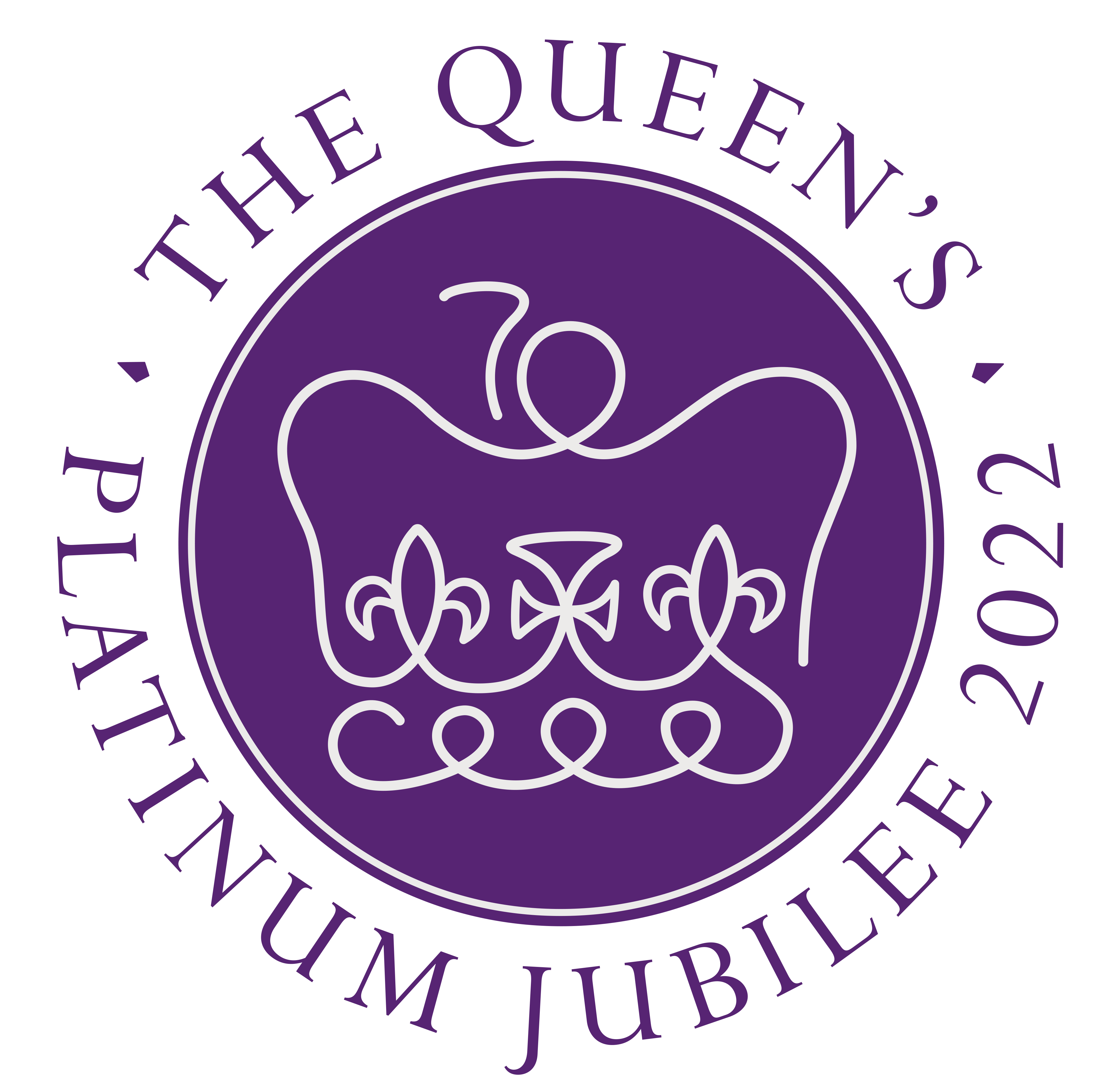 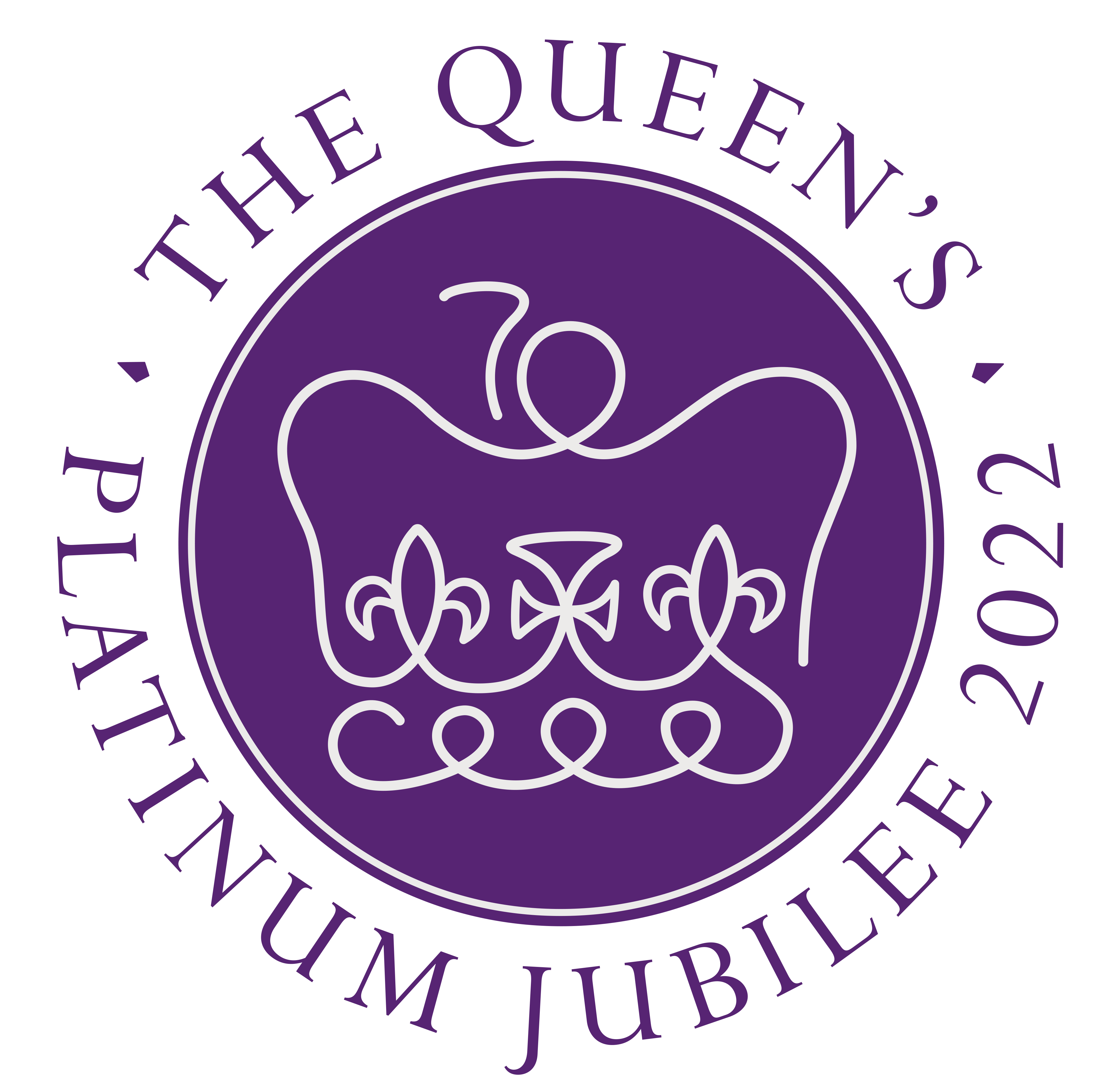 glebe Parish Council(Rushcliffe Borough Council, Nottinghamshire)The next meeting of the parish council will be held on Tuesday, November 2, 2021. The meeting will start at 7.15pm prompt and be held in the Village Hall, Wysall.Visitors are reminded they should wear masks to attend the meeting which will be held with social distancing and may remove them when seated.The agenda is: 1]	Apologies    2] 	Minutes from Previous Meeting held on October 5, 20213]      Declarations of Interest 4]	Clerks Report 5]      Report from the District and County Council Member6]	Finance   Accounts to Pay 7]	Correspondence8]      Village Hall 9]	Village Hall Play Area and Equipment  10]	Planning	Rushcliffe Borough Council decisions	Rushcliffe Borough Council m applications11]    Environment  	1. Progress on the repair of Footpath No.3 on the westside of Main Street, Wysall	2. Plan to repair the damage caused to the hedgerow and verge at the corner of Keyworth Road and Bradmore 	Lane, Wysall caused by the developer of The Old Woodyard	3. Proposals to prevent further road traffic accidents at the corner of Main Street and Costock Road, Wysall. 	Disney House has now been severely damaged 3 times in 7 years by vehicles travelling too fast and loosing `	control.   12]	Christmas activity13]	Website 14]    HM Queen 70th year Reign June 2,3,4 and 5, 2022.  15]    Casual Vacancies16]    Matters  for report (comment only, no decisions can be taken)  17]  	Next meeting date: December 07, 2021Mike ElliottClerk  October  25, 2021                                                                                                                                                                                                                                                         